П О С Т А Н О В Л Е Н И Еот 06.04.2018 г.   №435г. МайкопО внесении изменений в Административный регламент по предоставлению муниципальной услуги «Оказание адресной социальной помощи в натуральном виде отдельнымкатегориям граждан»В целях приведения в соответствие с действующим законодательством Российской Федерации, п о с т а н о в л я ю:1. Внести в Административный регламент по предоставлению муниципальной услуги «Оказание адресной социальной помощи в натуральном виде отдельным категориям граждан», утвержденный постановлением Администрации муниципального образования «Город Майкоп» от 19.08.2013 № 616 (в редакции постановлений Администрации муниципального образования «Город Майкоп» от 02.12.2013 № 910, от 27.03.2014 № 195, от 01.07.2016 № 554, от 31.08.2016 № 755, от 18.10.2017 № 1228), следующие изменения:1.1. подпункт 1 пункта 2.11.3. дополнить абзацем следующего содержания:«- страховой номер индивидуального лицевого счета (далее - СНИЛС).»;1.2. пункт 2.22. дополнить строкой следующего содержания:«Получение СНИЛС Территориальные органы Пенсионного фонда Российской Федерации».2. Опубликовать настоящее постановление в газете «Майкопские новости» и разместить на официальном сайте Администрации муниципального образования «Город Майкоп».3. Настоящее постановление вступает в силу со дня его официального опубликования и распространяется на правоотношения, возникшие с 1 января 2018 г.Глава муниципального образования«Город Майкоп»                                                                           А.Л. Гетманов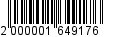 Администрация муниципального образования «Город Майкоп»Республики Адыгея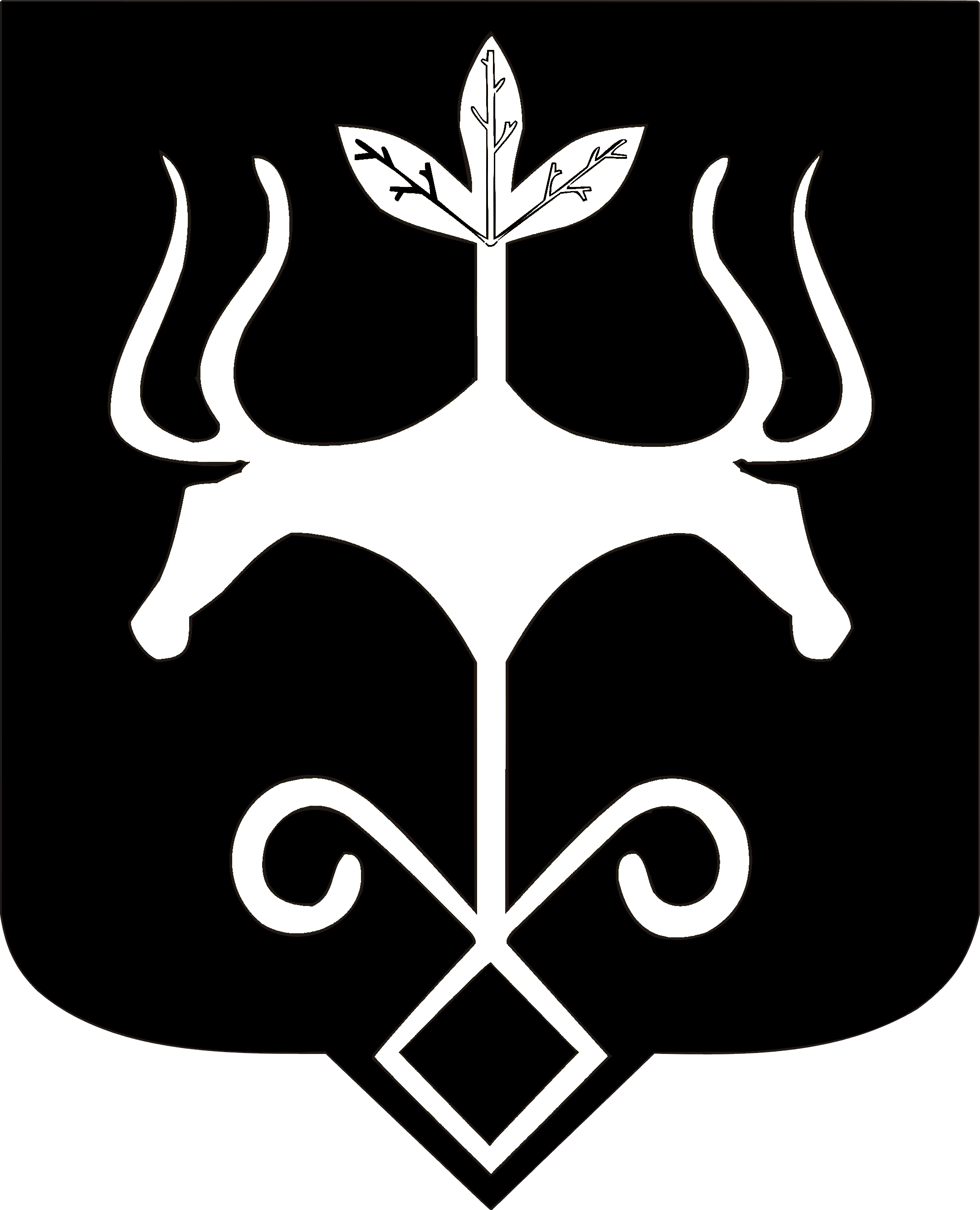 Адыгэ Республикэммуниципальнэ образованиеу «Къалэу Мыекъуапэ» и Администрацие